Інформація про засідання міської професійної спільноти вчителів іноземної мови08 вересня 2021р.  відбулася онлайн-зустріч вчителів іноземної мови (англійської і німецької) м.Чорноморська.Серед зареєстрованих були представники всіх шкіл, усього 21 учасник.Зустріч складалася з двох частин.У І частині, яка проходила на платформі  ZOOM, консультантка ЦПРПП Молодецька А.М. познайомила з порядком денним засідання, з особливостями освітнього процесу в сучасних умовах, а також продемонструвала сайт Центру професійного розвитку педагогічних працівників, зокрема сторінку “Іноземна мова”,  висловила сподівання на співпрацю. Керівник ММО Трофімова М.О. проаналізувала роботу методичного об’єднання вчителів іноземної мови за минулий навчальний рік, закцентувала увагу на досягненнях та недоліках (враховуючи дистанційні умови навчання), наголосила на позитивному досвіді роботи вчителів онлайн на платформах ZOOM,  Google Meet, GOOGLE CLASSROOM, НОВІ ЗНАННЯ, Easy Steps тощо. Під час зустрічі розглядалися питання щодо  особливостей викладання іноземної мови в 2021/2022 н.р. та йшла мова про участь школярів у мовних конкурсах (“Юний мовознавець”,  к-с есе “Збереження нашого моря...”)Спільнотою вчителів іноземної мови було схвалено рішення про розмежування інформації в певні контактні групи (термінова - у Viber, офіційна- сайт ЦПРПП, інша — Facebook), підтримано пропозицію проводити подальші зустрічі щодо ознайомлення з досвідом колег у використанні сучасних інформаційно-технічних засобів та освітніх  онлайн платформ та технологій під час дистанційного та змішаного навчання, а також вирішено активізувати участь шкіл у Регіональному конкурсі есе для молоді “Збереження нашого моря: нові шляхи зменшення забруднення моря в Чорному морі”.У ІІ частині виступила Еліна Бойчук, методист Міжнародного  освітньо-методичного  центр Dinternal Education; досвідчений викладач англійської мови (кваліфікація CELTA); практикуючий спеціаліст із діджитальних ресурсів у сфері освіти; автор наукових статей у міжнародних журналах на тему технологій в дошкільній освіті, з питання  “Планування уроку англійської в основній школі за методом ESA”. 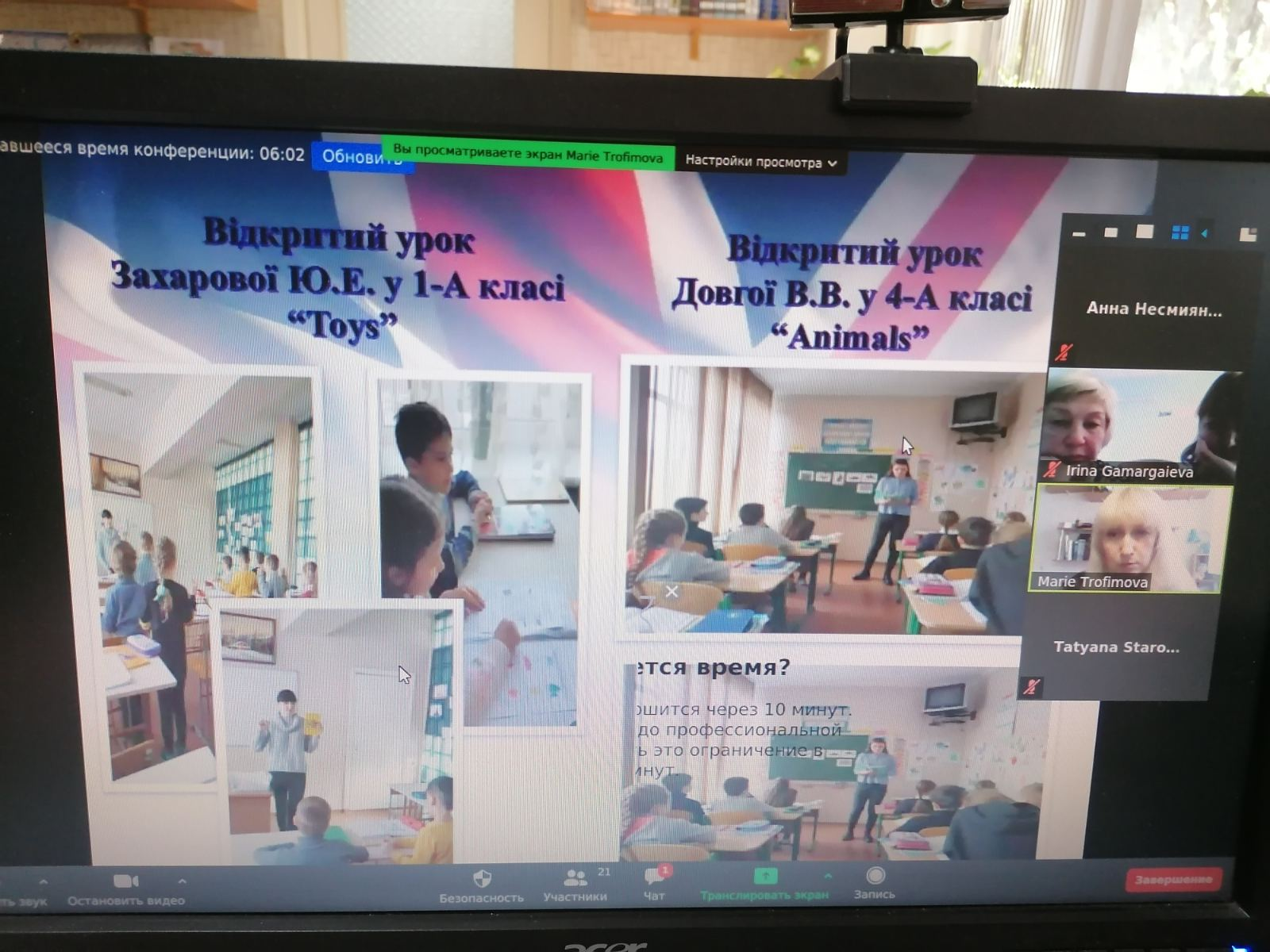 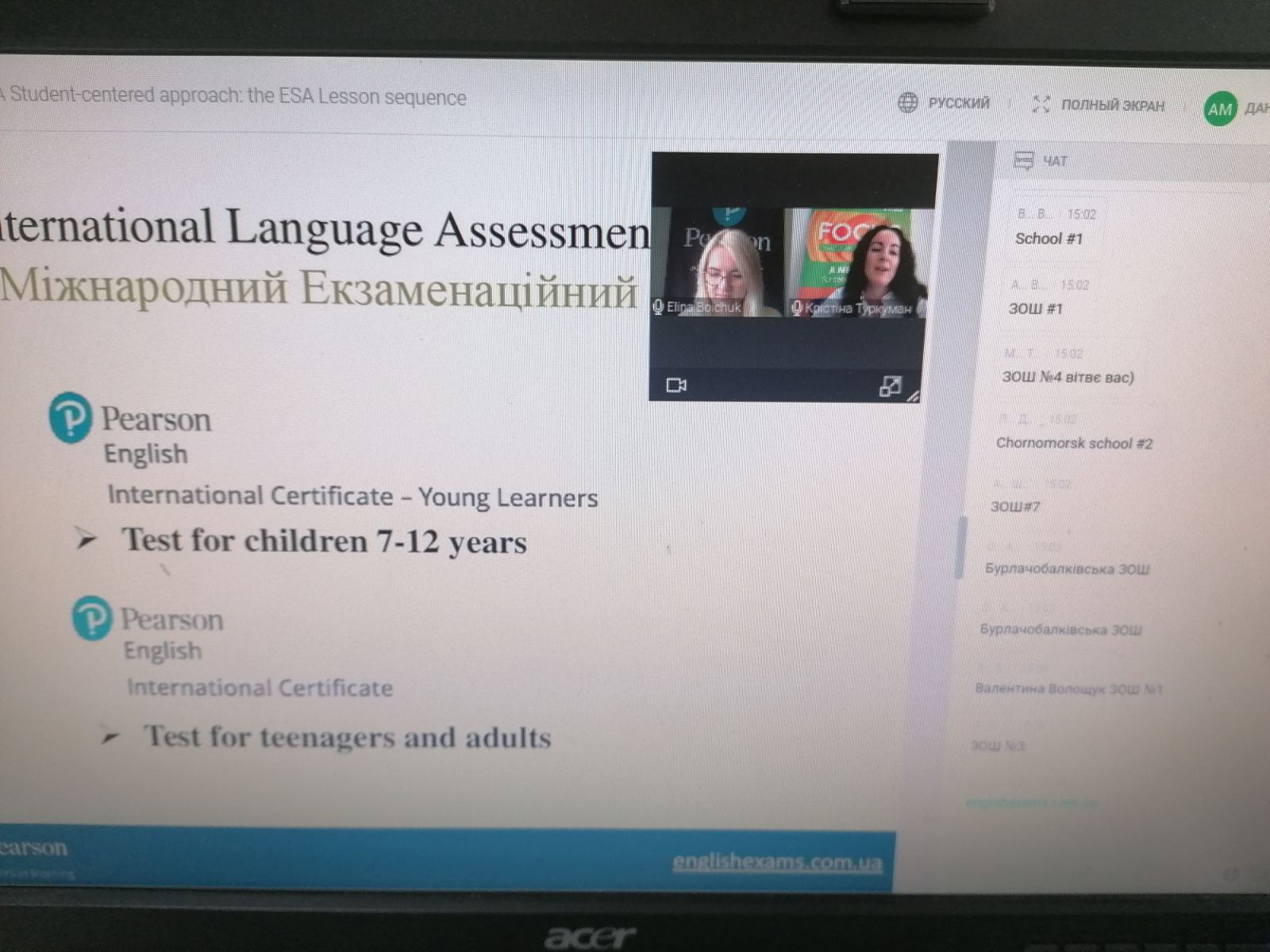 